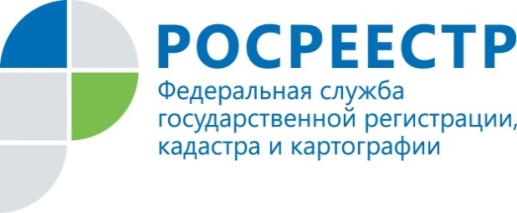 Подведены итоги деятельности Управлением Росреестра по Курской области в 2016 годуВ Управлении Федеральной службы государственной регистрации кадастра и картографии по Курской области подвели итоги работы за 2016 год и определили приоритетные задачи на 2017 год.Данные вопросы рассмотрели на расширенной коллегии, в которой приняли участие Главный федеральный инспектор по Курской области, начальник Управления Министерства юстиции РФ по Курской области, представители УФНС России по Курской области, УФССП по Курской области, прокуратуры Курской области, администрации Курской области, президент Курской областной нотариальной палаты, руководители БТИ, МФЦ, кадастровой палаты, Ведомственного центра телефонного обслуживания Росреестра, государственные регистраторы, государственные инспекторы по охране и использованию земель, государственные инспекторы по геодезическому надзору.В 2016 году Управлением проделана большая работа по всем направлениям.Подведённые итоги деятельности Управления по государственной регистрации прав на недвижимость в 2016 году показали рост количества поданных заявлений на 20% (295 567 в 2016 году и 246 708 в 2015 году), а регистрационные действия, по сравнению с аналогичным периодом 2015 года, увеличились на 14% (255 924 и 224 942 соответственно).Положительная динамика наблюдалась по многим категориям:увеличение на 3 % количества зарегистрированных прав на земельные участки (82146 и 79684 соответственно);увеличение на 70 % количества зарегистрированных договоров участия в долевом строительстве (2309 и 1351 соответственно);выросла ипотека жилья на 10 % (6 425 и 5 841 соответственно), в том числе ипотека жилых помещений, приобретенных за счет кредитных средств (в 2016 году – 4175, в 2015 году – 3 821).Поступило 314 923 запроса на предоставление сведений, содержащихся в реестре прав, что в 2,2 раза превышает показатель 2015 года – 146 073 запроса.Со стороны профессионального сообщества и граждан повышается интерес к электронным сервисам Росреестра:общее количество поданных заявлений на государственную регистрацию прав в электронном виде – 2093, в 2015 году – 117; общее количество поступивших в 2016 году запросов на выдачу информации из реестра прав в электронном виде составило 263 843, в 2015 году – 151 015 запросов.В 2016 году на базе ОБУ «МФЦ» предоставлено 78% услуг по регистрации прав.Доходы от поступления государственной пошлины составили в 2016 году более 359 млн. рублей, что превышает показатель 2015 года (более 336 млн. рублей). Причем только в местный бюджет в 2016 году поступило более 142 млн. рублей (в 2015 году – немногим более 106 млн.).За отчетный период всего проведено 682 проверки соблюдения земельного законодательства на площади 10957,1га.В результате осуществления функции государственного земельного надзора в 2016 году на территории Курской области выявлено 444 нарушения, из них 399 нарушений земельного законодательства и 45 административных правонарушения против порядка управления и общественного порядка. По результатам рассмотрения протоколов об административных правонарушениях к административной ответственности привлечено 286 нарушителей, из них 250 за нарушения земельного законодательства, 36 за административные правонарушения против порядка управления и общественного порядка. Сумма наложенных административных штрафов в 2016 году составила 3 млн. 97 тыс. рублей из них уплачено правонарушителями добровольно в установленные законодательством сроки или взыскано с них в принудительном порядке на общую сумму 1млн. 581 тыс. рублей. По сравнению с 2015 годом в 2016 году увеличилось количество проверок по выявлению нарушений использования земельных участков по нецелевому назначению. В результате проверок выявлено 69 таких нарушений, что на 91% больше, чем за предыдущий год. Значительная доля таких нарушений приходится на собственников садовых участков в различных садовых товариществах Курской области. При мониторинге таких земельных участков установлено, что они  заняты автомойками, шиномонтажами, автосервисами, торговыми павильонами, базовыми станциями сотовой связи, установленными на землях, предназначенных для садоводства и огородничества.Хотелось бы отметить, что в результате взаимодействия Управления с прокуратурой Курской области в 2016 году значительно увеличилось количество проведенных Управлением проверок в отношении органов местного. Так, в 2016 году Управлением проведено 84 проверки по вопросам предоставления земельных участков органами местного самоуправления, что на 54 проверки больше, чем за 2015 год при этом выявлено 73 нарушения. В 2016 году активно проводились административные обследования объектов земельных отношений. За 2016 проведено 171, что на 86 больше, чем за аналогичный период 2015 года. По результатам которых проведено 54 внеплановые проверки и возбуждено 27 административных дел.По итогам деятельности за 2016 год за высокое профессиональное мастерство, достигнутые успехи в работе и безупречную службу ряд специалистов награждены почетными грамотами и благодарностями.Подводя итоги работы коллегии, руководитель Управления Росреестра по Курской области С.Н. Комова определила приоритетные направления деятельности коллектива Управления по повышению качества и доступности госуслуг Росреестра на 2017 год.